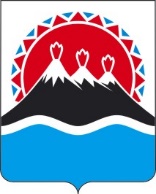 МИНИСТЕРСТВО ПРИРОДНЫХ РЕСУРСОВ И ЭКОЛОГИИКАМЧАТСКОГО КРАЯПРИКАЗ[Дата регистрации] № [Номер документа]г. Петропавловск-КамчатскийО внесении изменений в приказ Министерства природных ресурсов и экологии Камчатского края от 08.09.2022 № 280-П «Об утверждении административного регламента предоставления Министерством природных ресурсов и экологии Камчатского края государственной услуги по организации проведения аукционов на право пользования участками недр местного значения на территории Камчатского края» Учитывая протест Камчатской межрайонной природоохранной прокуратуры от 23.01.2024 № 07-02-2024 на приказ Министерства природных ресурсов и экологии Камчатского края от 08.09.2022 № 280-П «Об утверждении административного регламента предоставления Министерством природных ресурсов и экологии Камчатского края государственной услуги по организации проведения аукционов на право пользования участками недр местного значения на территории Камчатского края» (далее – приказ Министерства от 08.09.2022
№ 280-П), в целях приведения отдельных положений приказа Министерства 
от 08.09.2022 № 280-П в соответствие с Законом Российской Федерации 
от 21.02.1992 № 2395-1 «О недрах»ПРИКАЗЫВАЮ:Внести в приказ Министерства от 08.09.2022 № 280-П следующие изменения:преамбулу изложить в следующей редакции:«В соответствии с Законом Российской Федерации от 21.02.1992 
№ 2395-1 «О недрах» (далее – Закон «О недрах») в редакции Федеральных законов от 12.12.2023 № 576-ФЗ, от 25.12.2023 № 656-ФЗ «О внесении изменений в Закон Российской Федерации «О недрах», постановлением Правительства Российской Федерации от 28.12.2021 № 2499 «О порядке проведения аукциона на право пользования участком недр федерального значения, участком недр местного значения, а также участком недр, не отнесенным к участкам недр федерального или местного значения», Законом Камчатского края 19.09.2008 № 127 «Об отдельных вопросах в сфере регулирования отношений недропользования в Камчатском крае», постановлением Правительства Камчатского края от 31.03.2023 № 182-П 
«Об утверждении Положения о Министерстве природных ресурсов и экологии Камчатского края», постановлением Правительства Камчатского края от 14.12.2018 № 528-П «О разработке и утверждении Административных регламентов предоставления государственных услуг исполнительными органами государственной власти Камчатского края», на основании протеста Камчатской межрайонной природоохранной прокуратуры от 11.08.2022 
№ 07-03-2022 на приказ Министерства природных ресурсов и экологии Камчатского края от 15.01.2019 № 5-П «Об утверждении Административного регламента предоставления Министерством природных ресурсов и экологии Камчатского края государственной услуги по организации и проведению аукционов на право пользования участками недр местного значения на территории Камчатского края» (ред. от 26.04.2022)»;в части 1 слово «электронных» исключить;в приложении:а) в наименовании слово «электронных» исключить; б) в части 1 слово «электронных» исключить;в) в части 11 слово «электронных» исключить;г) в пункте 8 части 14 слова «частью седьмой статьи 40» заменить словами «частью двенадцатой статьи 40»;д) в части 22 слово «электронного» исключить;е) в части 26 слова «частью четвертой статьи 40» заменить словами «частью девятой статьи 40»;ж) в части 36 слово «электронного» исключить;з) в абзаце первом части 65 слова «45 дней» заметить словами «10 дней»;и) в части 66 слово «электронного» исключить;к) в пункте 8 части 90 слова «частью седьмой статьи 40» заменить словами «частью двенадцатой статьи 40»;л) в пункте 1 части 91 слова «частью седьмой статьи 40» заменить словами «частью двенадцатой статьи 40»;м) в пункте 6 части 109 слова «частью седьмой статьи 40» заменить словами «частью двенадцатой статьи 40»;н) в пункте 7 части 110 слова «частью седьмой статьи 40» заменить словами «частью двенадцатой статьи 40»;о) в части 133 слова «части 184 и пункте 2 части 185» заменить словами «части 147 и пункте 2 части 148»;п) в пункте 2 части 138 слова «частью 170» заменить словами «частью 133»;р) в части 144 слова «части 177 настоящей статьи» заменить словами «части 143  настоящего Административного регламента».2. Настоящий приказ вступает в силу после дня его официального опубликования.[горизонтальный штамп подписи 1]МинистрА.А. Кумарьков